Russell Minor Hockey Association 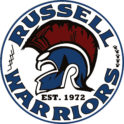 Registration FeesPurposeThis policy is to ensure that all house league registration fees are implanted fairly and with consideration of the planning and organization of league play.IntroductionRMHA is a non-profit organization. The RMHA will set registration fees for those teams rostered within the RMHA, payment of such fees will be a requirement of play. This policy is administered primarily, by the Registrar and Treasurer.ProcedureA registration fee will be set by the RMHA Board for each house league division from U7 to U21 (see table below). Fees are set with consideration of the following factors:Operating BudgetForecasting including registration of members, team composition, season duration, ice time allottedConditioning camp hours included in the division’s Hockey Canada PathwayRegistration fees do not include the team fees, see Team Fee policy for detailsThe registration fee for each division will include a $100 non-refundable fee to cover initial administrative, insurance and organizational costs.The registration fee for each division will include a late fee charge of $50, after a specified date (to be determined annually prior to the opening of registration; see table below)Credit card and e-transfer are the only acceptable methods of payment. The payment of installments will only be accepted by credit card. 5.1 Methods of payments may be discussed with the Registrar, as neededInstallment payments are available for registration fees only. The schedule will be set as follows (dates subject to change):*Dates subject to change based on opening date of registrationa) If a registration is completed after the date of an installment, all installments due before that date will be made with the first payment.Registration fees will be set annually by the RMHA Board. An early bird rate will apply to registrations received prior to July 15th.(*Date subject to change based on opening date of registration)Early fees may be applied for shared and transferred players, where the Registrar is notified of the share or transfer prior to July 15th (*Date subject to change)A late fee of $50 will apply to registrations received after September 15th (*Date subject to change) Late fees do not apply to new registrants, U7 or U21 divisionLate fees may not be applied to shared or transferred players where the Registrar is notified of the share or transfer prior to September 15th **The pro-rated Goalie Registration Fee for the U11-U21 divisions is reliant on the participant playing the position of goalie the majority of the season. This will be assessed at mid and end-seasonPro-rated registration fees may be considered for the U7 division as follows:*New registrants are not accepted after February 10thPro-rated registration fees may be considered for the U9-U21 division as follows:*New registrants are not accepted after February 10th**Pro-rated registration fees are calculated after deduction of $100 non-refundable feeNotes:As of the 2021/22 Season – the cost of the Player/Goalie Conditioning Camp ice sessions is included in the U11 registration feeTop up fees related to the Rep B league will be set in partnership with the Metcalfe District Hockey Association and are not include in this policy.ReferencesRMHA Participation PolicyRMHA Constitution and By-LawsEffective date: April 12, 2022Approved by: RMHA Board